СОВЕТ СЕЛЬСКОГО ПОСЕЛЕНИЯ АРСЛАНОВСКИЙ СЕЛЬСОВЕТ МУНИЦИПАЛЬНОГО РАЙОНА БУЗДЯКСКИЙ РАЙОН                                       РЕСПУБЛИКИ БАШКОРТОСТАНРЕШЕНИЕО передаче полномочий по осуществлению внутреннегомуниципального финансового контроля в сфере бюджетных правоотношенийи контроля в сфере закупок товаров, работ, услугВ целях обеспечения соблюдения бюджетного законодательства Российской Федерации и иных нормативных правовых актов, регулирующих бюджетные правоотношения, в соответствии с пунктом 4 статьи 15 Федерального закона от 06.10.2003 № 131-ФЗ «Об общих принципах организации местного самоуправления в Российской Федерации», статьями 157, 265, 269.2 Бюджетного кодекса Российской Федерации, частью 8 статьи 99 Федерального закона от 05.04.2013 № 44-ФЗ «О контрактной системе в сфере закупок товаров, работ, услуг для обеспечения государственных и муниципальных нужд» и Уставом сельского поселения Арслановский сельсовет муниципального района Буздякский район Республики Башкортостан, Совет сельского поселения Арслановский сельсовет муниципального района Буздякский  район Республики Башкортостан    РЕШИЛ: 1. Передать полномочия по внутреннему муниципальному финансовому контролю, предусмотренные статьей 269.2 Бюджетного кодекса Российской Федерации и частью 8 статьи 99 Федерального закона от 05.04.2013 № 44-ФЗ, Администрации муниципального района Буздякский  район Республики Башкортостан. 2. Администрации сельского поселения Арслановский сельсовет муниципального района Буздякский  район Республики Башкортостан заключить Соглашение о передаче полномочий по осуществлению внутреннего муниципального финансового контроля в сфере бюджетных правоотношений и контроля в сфере закупок товаров, работ, услуг с Администрацией муниципального района Буздякский  район Республики Башкортостан за счет межбюджетных трансфертов, предоставляемых из бюджета сельского поселения в бюджет муниципального района Буздякский  район Республики Башкортостан. 3. Настоящее Решение вступает в силу с момента подписания. 4.Настоящее Решение разместить на официальном сайте сельского поселения Арслановский сельсовет муниципального района Буздякский район Республики Башкортостан в сети «Интернет».Глава сельского поселения Арслановский сельсоветмуниципального района Буздякский район РБ                                                                    И.Н.Зиннатуллина№ 120 от  «07» ноября  2018 г. Приложение № 1 к решению Советасельского поселенияАрслановский сельсовет муниципального района Буздякский  районРеспублики Башкортостан от «07»ноября 2018 года № 120Соглашение между Администрацией муниципального районаБуздякский район Республики Башкортостан и Администрациейсельского поселения Арслановский сельсовет муниципального района              Буздякский  район Республики Башкортостан о передаче полномочийпо осуществлению внутреннего муниципального финансового контроля в сфере бюджетных правоотношений и контроля в сфере закупок товаров, работ, услугАдминистрация сельского поселения Арслановский сельсовет муниципального района Буздякский район Республики Башкортостанв лице главы сельского поселения Арслановский сельсовет Зиннатуллиной Ирины Нуровны, действующего на основании Устава, далее именуемое «Поселение», с одной стороны, и Администрация муниципального района Буздякский  район Республики Башкортостан в лице главы администрации муниципального района Буздякский  район Республики Башкортостан Арсланова Азата Маратовича, действующего на основании Устава, далее именуемое «Администрация района», вместе именуемые «Стороны», руководствуясь Федеральным законом от 06.10.2003 № 131-ФЗ «Об общих принципах организации местного самоуправления в Российской Федерации», Федеральным законом от 05.04.2013 № 44-ФЗ «О контрактной системе в сфере закупок товаров, работ, услуг для обеспечения государственных и муниципальных нужд» Бюджетным кодексом Российской Федерации, заключили настоящее Соглашение о нижеследующем: 1.Предмет соглашения1.1. Предметом настоящего Соглашения является передача Поселением Администрации района полномочия по осуществлению внутреннего муниципального финансового контроля предусмотренного ст.269.2 Бюджетного кодекса Российской Федерации и частью 8 статьи 99 Федерального закона от 05.04.2013 № 44-ФЗ. 1.2. Реализация Администрацией района полномочия, указанного в п. 1.1. настоящего Соглашения обеспечивается за счет иных межбюджетных трансфертов, предоставляемых из бюджета Поселения в бюджет муниципального района Буздякский  район Республики Башкортостан. 1.3. Администрации района передаются полномочия по осуществлению контроля за исполнением бюджета поселения в части внутреннего муниципального финансового контроля, предусмотренного статей 269.2 Бюджетного кодекса Российской Федерации и частью 8 статьи 99 Федерального закона от 05.04.2013 № 44-ФЗ.1.4. При осуществлении полномочий Поселения Стороны решили руководствоваться постановлением Администрации района от 30.03.2018года№ 272«Об утверждении Порядка осуществления Финансовым управлением Администрации муниципального района Буздякский район РБ полномочий по внутреннему муниципальному финансовому контролю и контролю
в сфере закупок в соответствии с частью 8 статьи 99 Федерального закона «О контрактной системе в сфере закупок товаров, работ, услуг для обеспечения государственных и муниципальных нужд». 2. Права и обязанности сторон2.1. Поселение: имеет право направлять предложения о проведении контрольных мероприятий;имеет право рассматривать заключения и представления (предписания) по результатам проведения контрольных мероприятий. 2.2. Администрация района: обязана обеспечить в рамках настоящего Соглашения реализацию своих полномочий; обязана направить информацию по результатам контрольных мероприятий Поселению; имеет право принимать другие предусмотренные законодательством меры по устранению и предотвращению выявляемых нарушений; имеет право определять формы, цели, задачи и исполнителей проводимых контрольных мероприятий, способы их проведения. 3. Финансовое обеспечение и порядок определения ежегодного объема межбюджетных трансфертов, необходимых для осуществленияпередаваемых полномочий3.1. Переданные в соответствии с настоящим Соглашением полномочия осуществляются за счет межбюджетных трансфертов, передаваемых из бюджета Поселения в бюджет Администрации района. 3.2. Объем межбюджетных трансфертов, необходимых для осуществления передаваемых полномочий, предусмотренных пунктом 1.3 настоящего Соглашения, из бюджета Поселения бюджету Администрации района определяется из расчета 1 рубль на одного жителя Поселения и равен  1800 ( одна тысяча  восемьсот)   рублей 00 копеек. 3.3. Межбюджетные трансферты из бюджета Поселения в бюджет Администрации района перечисляются один раз в год, в срок не позднее 14 декабря текущего года. 3.4. Межбюджетные трансферты, полученные бюджетом Администрации района из бюджета Поселения и не использованные в текущем финансовом году, подлежат возврату в доход бюджета Поселения. (положения данного пункта определяются в соответствии с требованиями порядка завершения операций по исполнению бюджета поселения – ст. 242 Бюджетного кодекса РФ) 3.5. В случае если для осуществления передаваемых полномочий, предусмотренных пунктом 1.3 настоящего Соглашения, Администрации района требуются дополнительные денежные средства, между Сторонами настоящего Соглашения может быть заключено дополнительное соглашение об увеличении объема межбюджетных трансфертов, необходимых для осуществления передаваемых полномочий, порядке перечисления и использования дополнительных средств. 3.6. Расходы бюджета Поселения на предоставление межбюджетных трансфертов и расходы бюджета Администрации района, осуществляемые за счет межбюджетных трансфертов, планируются и исполняются по соответствующему разделу бюджетной классификации. 3.7. Объем средств, предоставляемых из бюджета Поселения в бюджет Администрации района на осуществление полномочий, предусмотренных настоящим Соглашением, на период действия Соглашения, определяется из расходов на канцелярские товары и иных затрат, связанных с выполнением полномочий по осуществлению внутреннего муниципального финансового контроля. 4. Срок действия Соглашения4.1. Указанные в пункте 1.3 настоящего Соглашения полномочия передаются с 1января 2019 года и действуют до 31 декабря 2019 года. 5. Основания и порядок досрочного прекращения действия Соглашения5.1. Соглашение может быть досрочно прекращено: по взаимному согласию Сторон; в одностороннем порядке в случае неисполнения или ненадлежащего исполнения полномочий в соответствии с действующим законодательством; в одностороннем порядке в случае изменения федерального законодательства или законодательства Республики Башкортостан, в связи с которым реализация переданных полномочий, предусмотренных пунктом 1.3 настоящего Соглашения, становится невозможной. 5.2. Уведомление о расторжении настоящего Соглашения в одностороннем порядке направляется другой стороне в письменном виде за 30 дней до предполагаемой даты расторжения Соглашения.6. Ответственность Сторон6.1. Стороны несут ответственность за неисполнение и ненадлежащее исполнение предусмотренных настоящим Соглашением обязанностей и полномочий в соответствии с действующим законодательством. 6.2. Расторжение Соглашения влечет за собой возврат перечисленных межбюджетных трансфертов за вычетом фактических расходов, подтвержденных документально, в трехмесячный срок с момента подписания Соглашения о расторжении либо письменного уведомления о расторжении Соглашения. 6.3. Несвоевременный возврат перечисленных межбюджетных трансфертов влечет за собой уплату пеней в размере одной трехсотой действующей ставки рефинансирования Центрального банка Российской Федерации за каждый день просрочки. 7. Заключительные положения7.1. Настоящее соглашение вступает в силу с момента его подписания сторонами.7.2. Внесение изменений или дополнений в настоящее Соглашение осуществляется по взаимному согласию сторон путём заключения дополнительных соглашений, которые заключаются в письменном виде и являются неотъемлемой частью настоящего Соглашения. 7.3. В случае прекращения действия настоящего Соглашения, начатые и проводимые в соответствии с ним контрольные мероприятия, продолжаются до их полного завершения. 7.4. Настоящее Соглашение составлено в двух экземплярах по одному для каждой из Сторон. 8. Адресы и реквизиты сторон«О проведении публичных слушаний по проекту внесения изменений в решение Совета сельского поселения Арслановский сельсовет муниципального района Буздякский район Республики Башкортостан «Об утверждении «Генерального плана сельского поселения Арслановский сельсовет муниципального района Буздякский район Республики Башкортостан» и «Правил землепользования и застройки населенных пунктов территории сельского поселения Арслановский  сельсовет муниципального района  Буздякский район Республики Башкортостан»   № 107 от 24.12.2013 г. В соответствии со статьей 10 Устава сельского поселения Арслановский сельсовет муниципального района Буздякский район Республики Башкортостан Совет сельского поселения Арслановский сельсовет муниципального района Буздякский район РЕШИЛ:1. Назначить публичные слушания по проекту  внесения изменений в решение Совета сельского поселения Арслановский сельсовет муниципального района Буздякский район Республики Башкортостан «Об утверждении «Генерального плана сельского поселения Арслановский сельсовет муниципального района Буздякский район Республики Башкортостан» и «Правил землепользования и застройки населенных пунктов территории сельского поселения Арслановский  сельсовет муниципального района  Буздякский район Республики Башкортостан» № 107 от 24.12.2013 г.   в здании администрации сельского поселения Арслановский сельсовет по адресу: с.Старые Богады, ул.Центральная, д.53/3,  на 25 декабря 2018 года в 10-00 часов.2.Обнародовать это решение в здании администрации сельского поселения,  на официальном сайте и в газете «Буздякские новости»Глава СП Арслановскийсельсовет муниципальногорайона Буздякский районРеспублики Башкортостан:                                         И.Н.ЗиннатуллинаСОВЕТ СЕЛЬСКОГО ПОСЕЛЕНИЯ АРСЛАНОВСКИЙ СЕЛЬСОВЕТ МУНИЦИПАЛЬНОГО РАЙОНА БУЗДЯКСКИЙ РАЙОН                                       РЕСПУБЛИКИ БАШКОРТОСТАНРЕШЕНИЕО внесении изменений  в решение Совета сельского поселения  Арслановский сельсовет муниципального района Буздякский район Республики Башкортостан                                            от «25» ноября 2014 года №135«Об установлении налога на имущество физических лиц».В соответствии с Федеральными законами от 6 октября 2003 года 
№ 131-ФЗ «Об общих принципах организации местного самоуправления 
в Российской Федерации», от 4 октября 2014 года № 284-ФЗ «О внесении изменений в статьи 12 и 85 части первой и часть вторую Налогового кодекса Российской Федерации и признании утратившим силу Закона Российской Федерации «О налогах на имущество физических лиц» и главой 32 части второй Налогового кодекса Российской Федерации, Законом Республики Башкортостан от 30 октября 2014 года № 142-з
«Об установлении единой даты начала применения на территории Республики Башкортостан порядка определения налоговой базы по налогу 
на имущество физических лиц исходя из кадастровой стоимости объектов налогообложения», руководствуясь пунктом 2 части 1 статьи 3 Устава сельского поселения Арслановский  сельсовет муниципального района Буздякский район Республики БашкортостанРЕШИЛ:1. Внести следующие изменения в подпункт 2.2. пункта 2 решения, изложив его в следующей редакции: «2,0 процента в отношении:-  объектов налогообложения, включенных в перечень, определяемый в соответствии с пунктом 7 статьи 3782 Налогового кодекса Российской Федерации, а также в отношении объектов налогообложения, предусмотренных абзацем вторым пункта 10 статьи 3782 Налогового кодекса Российской Федерации; - объектов налогообложения, кадастровая стоимость каждого из которых превышает 300 миллионов рублей.» 2. Настоящее решение вступает в силу с 1 января 2019 года, но не ранее чем по истечении одного месяца со дня его официального опубликования.3. Настоящее решение  обнародовать путем размещения на информационном стенде и в сети «Интернет» на официальном сайте сельского поселения Арслановский сельсовет муниципального района Буздякский район Республики Башкортостан.№ 122    от «07» ноября 2018 г.Об уточнении бюджета сельского поселения Арслановский сельсовет по доходам и расходам на 2018 год.В соответствии с Бюджетным кодексом Российской Федерации ст.232 и ст.20 « Положения о бюджетном процессе в сельском поселении» Совет сельского поселения Арслановский сельсовет РЕШИЛ:- уточнить бюджет сельского поселения Арслановский сельсовет по доходам и расходам согласно приложения.       Председатель Совета сельского поселения  Арслановский сельсовет муниципального  района  Буздякский район  Республики Башкортостан 					        Зиннатуллина И.Н.Администрация сельского поселения Арслановский сельсовет муниципального района Буздякский район Республики Башкортостан. Администрация муниципального района Буздякский район Республики Башкортостан Ҡ А Р А Р                             «07» ноябрь 2018 й.№ 121            Р Е Ш Е  Н И Е                07 ноября  2018 гБашкортостан РеспубликаhыБүздəк районымуниципаль районынынАрыслан ауыл советыауыл биләмәһеСоветы452722, Иске Богазы ауылыҮҙәк урамы, 53/4Тел2-91-83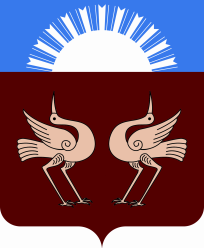 Республика БашкортостанСовет сельского поселенияАрслановский сельсоветмуниципального районаБуздякский район452722, с. Старые БогадыУл.Центральная, 53/4Тел. 2 -91-83Глава сельского поселенияАрслановский сельсоветмуниципального районаБуздякский район РБ                                                      И.Н.Зиннатуллина                                                   Башкортостан  РеспубликаhыБүздəк районымуниципаль районынынАрыслан ауыл советы ауыл биләмәһе Советы452722, Иске Богазы ауылыҮҙәк урамы, 53/4Тел2-91-83Республика БашкортостанСовет сельского поселенияАрслановский сельсоветмуниципального районаБуздякский район452722, с. Старые БогадыУл.Центральная, 53/4Тел. 2 -91-83Ҡ А Р А Р 07 ноябрь 2018 й.№ 123Р Е Ш Е  Н И Е               07 ноября  2018 г